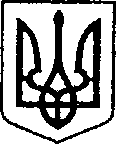                                                            УКРАЇНА	ЧЕРНІГІВСЬКА ОБЛАСТЬ        Н І Ж И Н С Ь К А    М І С Ь К А    Р А Д А     20 сесія VIII скликанняР І Ш Е Н Н ЯВід 24 лютого 2022р.	                м. Ніжин	                            №2-20/2022Про внесення змін в Паспорт міської   цільової програми «Розвитку та фінансової підтримки комунальних підприємств  Ніжинської міської  територіальної громади на  2022 рік» (Додаток 36 до рішення Ніжинської міської ради  VIIІ скликання від 21 грудня 2021 року №  6-18/2021 «Про затвердження бюджетних програм місцевого/ регіонального  значення на 2022 рік»)  Відповідно до статей 25, 26, 42, 46, 59, 73 Закону України  «Про місцеве самоврядування в Україні», статті 91 Бюджетного кодексу України, Регламенту Ніжинської міської ради Чернігівської області, затвердженого рішенням Ніжинської міської ради 8 скликання Чернігівської області від 27 листопада 2020 року №3-2/2020 (зі змінами), міська рада вирішила:Внести зміни в Паспорт міської цільової програми «Розвитку та фінансової підтримки комунальних підприємств  Ніжинської міської  територіальної громади на  2022 рік (Додаток 36 до рішення Ніжинської міської ради  VIIІ скликання  від 21 грудня 2021 року №  6-18/2021 «Про затвердження бюджетних програм  місцевого  значення на 2021рік»), та викласти програму в новій редакції, що додається.Начальнику Управління житлово-комунального господарства та будівництва Кушніренку А.М. забезпечити оприлюднення даного рішення на офіційному сайті Ніжинської міської ради.Організацію виконання даного рішення покласти на першого заступника міського голови з питань діяльності виконавчих органів ради Вовченка Ф.І.Контроль за виконанням даного рішення покласти на постійну комісію міської ради з питань соціально-економічного розвитку, підприємництва, інвестиційної діяльності, бюджету та фінансів (голова комісії - Мамедов  В.Х.).Міський голова						                    Олександр КОДОЛАДодаток до рішення міської ради VІІІ скликання від  24.02.2022р. № 2-20/2022	Міська цільова Програма «Розвитку та фінансової підтримки комунальних підприємств  Ніжинської міської  територіальної громади на  2022 рік»Паспорт міської цільової програми «Розвитку та фінансової підтримки комунальних підприємств  Ніжинської міської  територіальної громади на  2022 рік»                               2. Проблеми, на розв’язання яких спрямована ПрограмаПрограма спрямована на вирішення проблеми нестачі технічних засобів, необхідних  для виконання функцій для яких було створено комунальні підприємства.Зношеність техніки комунальних підприємств та їх скрутний фінансовий стан.Потребує оновлення матеріальна база комунальних підприємств.Зважаючи на те, що підвищення тарифів на комунальні послуги вкрай негативно  сприймається громадою, враховуючи фінансову ситуацію, в якій знаходяться підприємства та необхідність виконання зобов’язань з виплати заробітної плати їх працівникам, оплати податків, виконання функціональних призначень виникла гостра необхідність в підтримці комунальних підприємств Ніжинської міської територіальної громади шляхом здійснення внесків до їх статутного капіталу.3. Мета Програми	Метою Програми є забезпечення належної та безперебійної роботи  комунальних підприємств із надання послуг населенню, зміцнення їх матеріально-технічної бази,  досягнення стабільної та беззбиткової діяльності.4. Обґрунтування шляхів і засобів розв’язання проблеми, обсягів та джерел фінансування; строки та етапи виконання програмиНадання фінансової підтримки комунальним підприємствам сприятиме забезпеченню стабільної та надійної роботи комунальних підприємств, збереженню комунального майна, розвитку матеріальної бази. підтримка може бути спрямована на  виконання наступних завдань:Забезпечення підтримки комунальних підприємств для утримання та експлуатації житлового фонду, підприємств що надають послуги з водопостачання та водовідведення та підприємств надавачів послуги з санітарного прибирання, вивозу та утилізації ТПВ.Забезпечення раціонального використання комунального майна, розвиток матеріальної бази підприємств;Запобігання банкрутства та відновлення платоспроможності комунальних підприємств;Підвищення рівня комфорту проживання мешканців Ніжинської міської територіальної громади;Покращення екології Ніжинської міської територіальної  громади;Покращення санітарно – епідеміологічної ситуації.Оновлення технічної бази комунальних підприємств.Виконання зобов’язань з виплати заробітної плати працівникам.	Фінансування даної програми здійснюється за рахунок коштів спеціального фонду5.Напрями діяльності, перелік завдань і заходів програми та результативні показники	Фінансування даної програми здійснюється за рахунок коштів спеціального фондуКонкретизація заходів на які направлено фінансування поточного року:КП «ВУКГ»:180000 грн. на придбання роторної косарки;1167450 грн. на придбання міні-тракторів з навісним обладнанням для літнього та зимового механізованого прибирання у кількості 2 шт.;410550 грн. на придбання косарки-кущоріза у кількості 1 шт.;74000 грн. – на придбання садового міні-трактора;168000 грн. – на придбання підмітальної машини Texas Smart Sweep 1000E у кількості 3 шт.;1000000 грн. на забезпечення прибуткової діяльності підприємства, що надає послуги з поводження з  побутовими відходами (захоронення твердих побутових відходів) та своєчасного внесення передбачених законодавством платежів до бюджету КП «НУВКГ»:2800000,00 грн. придбання автоцистерни для перевозки питної води2760000,00 грн. придбання каналопромивальної машини 1500000,00 грн. придбання автопричепа з цистерною для перевозки питної води–  197 900,0 грн. переведення на тверде (дров’яне) опалення очисних споруд –установка 2-х твердопаливних котлів – 44 990,0 грн. Автоматизація керування насосними агрегатами КНС "Набережна" –  33 480,0 грн. Модернізація обладнання компенсації реактивної потужності (обладнання автоматичними компенсаторними установками) ГКНС «Синяківська» –  40 117,0 грн. Модернізація обладнання компенсації реактивної потужності (обладнання автоматичними компенсаторними установками) об’єкти Очисних споруд КТВП «Школяр»:300000,0 грн. поточний ремонт приміщення харчоблоку, за адресою вул. Московська, 21Економічне обґрунтування заходів ПрограмиКП «ВУКГ» І. Придбання роторної косарки Орієнтовна вартість фінансування – 180000 грн.Обґрунтування необхідності впровадження заходуДля утримання територій міста в належному санітарному стані протягом сезону потрібно проводити не менше ніж 5 косовиць. Для викошування трави комунальне підприємство використовує ручну працю косарів з моторними косарками. Ручне скошування займає багато часу, вимагає залучення значної кількості працівників, що приводить до збільшення витрат на оплату праці та матеріальних ресурсів. Використання навісного обладнання для трактора – роторної косарки дасть можливість в механізований спосіб скошувати траву навколо проїжджої частини міста, де відсутні бордюри, у тому числі по вулиці Борзнянський шлях, Носівський шлях, Прилуцька, Московська (частково) та ін. Роторна косарка має спрощену конструкцію, зносостійкі деталі, проста в обслуговуванні, що забезпечує безпроблемну експлуатацію протягом багатьох років. Вартість роторної косарки – 180000 грн.Економічний ефект впровадження заходуПроведення якісного механізованого утримання територій вулиць міста;Покращення санітарних умов та рівня благоустрою в місті;Підвищення рівня комфорту проживання громадян;Ефективне використання ресурсів підприємства.	ІІ. Придбання міні - тракторів з навісним обладнанням для літнього та зимового механізованого прибирання у кількості 2 шт.Орієнтовна вартість фінансування  – 1167450 грн.Обґрунтування необхідності впровадження заходуОдним із завдань комунального підприємства «Виробниче управління комунального господарства» є забезпечення належного санітарного стану територій протягом року.Для забезпечення повного та своєчасного виконання робіт із зимового та літнього утримання автобусних зупинок, тротуарів, вулиць та провулків, проїздів, доріжок в парках і скверах, а також інших територій Ніжинської територіальної громади, де великогабаритна техніка не може проїхати, доцільно придбати міні - трактор з навісним змінним обладнанням для механізованого утримання територій. На даний час комунальне підприємство «Виробниче управління комунального господарства» використовує для вуличного прибирання трактор Т-25, 1986 року випуску. Однієї одиниці транспортного засобу недостатньо для забезпечення прибирання територій тротуарів, вузьких вулиць та провулків, доріжок на території парків та скверів, тому для утримання таких територій використовується переважно ручна праця. Ручне прибирання вимагає багато часу, тому прибирання територій доцільно виконувати механізованим способом. Придбання додаткової одиниці техніки, а саме міні-трактора зі змінним обладнанням, дасть можливість значно покращити рівень утримання територій Ніжинської територіальної громади. Змінне обладнання дозволяє ефективно використовувати базове шасі трактора впродовж всіх сезонів року. Перевагами використання міні-трактора також є його ергономічність, високий рівень маневреності та оптимальні габарити.Вартість міні- трактора з навісним обладнанням для літнього та зимового механізованого прибирання – 583725 грн.Економічний ефект впровадження заходу Забезпечення якісного механізованого утримання територій;Покращення санітарного та екологічного стану територій;Ефективне використання ресурсів підприємства;Оновлення матеріально-технічної бази комунального підприємства.ІІI. Придбання косарки – кущоріза Орієнтовна вартість фінансування – 410550 грн.Обґрунтування необхідності впровадження заходу	Для очищення узбіч автомобільних доріг, тротуарів, парків і скверів, прибережної смуги річки Остер та інших угідь від трави і дрібного чагарнику необхідно мати в арсеналі спеціальне обладнання. Косарка – кущоріз це навісне обладнання, яке агрегатується з трактором типового тягового класу 0,6 – 1,4 т. с. Спосіб агрегатування – навісний, на механізм задньої навіски. Управління гідравлічне. Косарка може працювати у будь-яку пору. Дане обладнання можна використовувати для обробки укосів, кюветів, а також для підстригання трави і чагарників за бар’єрними і розділовими обмежувачами. Завдяки двофазній стрілці, робоча ріжуча головка може працювати на найскладніших і малодоступних ділянках. Даний агрегат перемелює зрізаний матеріал у дрібну фракцію. Застосування цього типу устаткування значно зменшить витрати на збір та утилізацію зрізаної трави і кущів.	В наявності комунального підприємства «Виробниче управління комунального господарства» є 2 трактори КИЙ 14402 та трактор колісний Біларус-82.1. Будь-який з тракторів можна укомплектувати косаркою-кущорізом для виконання поточних завдань з утримання територій. Мінімальний час монтажу косарки на трактор – 3 люд./год., при цьому виконання монтажних робіт не потребує залучення сторонніх організацій.	Придбання косарки-кущоріза дозволить забезпечити утримання територій громади відповідно до діючих санітарних норм та правил.	Вартість косарки-кущоріза з ріжучою головкою - 410550 грн.Економічний ефект впровадження заходу Підвищення рівня комфорту проживання мешканців громади;Покращення рівня благоустрою територій.Оновлення матеріально-технічної бази комунального підприємства;Збільшення статутного капіталу підприємства;Забезпечення якісного та своєчасного виконання поточних завдань.ІV. Придбання садового міні-трактора Орієнтовна вартість фінансування – 74000 грнОбґрунтування необхідності впровадження заходуЗ метою охорони та збереження зелених насаджень в населених пунктах Ніжинської територіальної громади і утримання їх у здоровому впорядкованому стані, створення та формування високодекоративних, стійких до несприятливих умов навколишнього природного середовища насаджень, комунальне підприємство «Виробниче управління комунального господарства» визначено відповідальним виконавцем заходів міських цільових програм, що фінансується по КФК 100203 «Благоустрій міст, сіл, селищ». Завдяки комунальному підприємству здійснюється догляд за зеленими насадженнями та утримуються в належному стані об’єкти озеленення м. Ніжина. На території міста знаходиться 14 об’єктів садово-паркового мистецтва, в тому числі: 4 парки (парк Графський, парк ім. Т.Г. Шевченка, парк Незалежності, парк Слави) , 9 скверів (сквер ім. М. Заньковецької, сквер ім. Л. Губіної, сквер ім. Ю. Лисянського, сквер ім. М. Гоголя, сквер Афганців, сквер Театральний, сквер ім. Б. Хмельницького, сквер Чорнобильців, сквер ім. О. Кониського) та 1 заповідне урочище (заповідне урочище Чирвине). Основними зобов’язаннями, покладеними на підприємство в рамках програмних заходів, є утримання в належному санітарно-технічному стані об'єктів благоустрою, дотримання технологій догляду за зеленими насадженнями, підтримання доглянутого та охайного вигляду територій, адже зелені зони не лише сприяють створенню найкращих санітарно-гігієнічних та мікрокліматичних умов, а й є обов’язковими елементами культурного ландшафту та чудовим місцем відпочинку.На території кожного із парків та скверів знаходяться озеленені газонами території, які відповідно до Правил утримання зелених насаджень у населених пунктах України, затверджених наказом Міністерства будівництва, архітектури та житлово-комунального господарства України від 10.04.2006 р. № 105, потребують особливого догляду, який залежить від класу, до якого відноситься декоративний газон.Утримання газонів - це комплекс агротехнічних заходів, що передбачають створення оптимальних умов для зростання і розвитку дерноутворюючих трав, внаслідок чого формується густий травостой, що має декоративність, довголіття і стійкість до антропогенних навантажень і дій. До таких заходів належить поливання, боротьба з бур’янами, підстригання, поверхневе удобрення, захист рослин від шкідників і хвороб та ін.Регулярне скошування (підстригання) газону сприяє утворенню щільної дернини, стійкої до витоптування та проростання бур'янів. Для забезпечення належного декоративного вигляду газонів необхідно проводити за вегетаційний сезон 10-14 скошувань для звичайних газонів та 15-18 скошувань для партерних газонів. При рідкісному косінні газону травостій змінює забарвлення і також втрачає декоративність.Тому, проведення регулярного підстригання газонів є чи не основною складовою догляду за газонами. Для механізованого підстригання газонів в парках і скверах комунальне підприємство «Виробниче управління комунального господарства» використовує бензинову газонокосарку. Але, для оперативного скошування всіх територій парків і скверів однієї одиниці техніки недостатньо, тому пропонується придбати садовий міні-трактор. Перевагою використання садового міні-трактора є те, що з його допомогою можна регулювати висоту зрізу газонної трави, що дає можливість швидко домогтися охайного та естетичного вигляду на скошеній території. Крім того, в такій техніці передбачаються три режими скошування: в травозбірник об’ємом до 200 л, задній викид, мульчування (система Bio Clip). Садовий міні-трактор має компактні розміри, ергономічний та зручний в експлуатації.В результаті придбання садового міні-трактора буде можливо проводити скошування на двох об’єктах озеленення одночасно, що пришвидшить процес скошування газонів в декілька разів.Вартість садового міні-трактора – 74000 грн.Економічний ефект впровадження заходуЗміцнення матеріально-технічної бази комунального підприємства;Підвищення рівня комфорту проживання мешканців громади;Покращення рівня благоустрою територій;Покращення санітарного та екологічного стану територій.V.  Придбання підмітальної машини Texas Smart Sweep 1000E у кількості 3 шт.Орієнтовна вартість фінансування – 168000 грнОбґрунтування необхідності впровадження заходуКомунальне підприємство «Виробниче управління комунального господарства» є виконавцем робіт з санітарного утримання територій Ніжинської територіальної громади. Працівники підприємства забезпечують своєчасне та якісне прибирання та очищення від снігу територій як вручну, так і механізованим способом. Для забезпечення більш якісного та швидкого прибирання пішохідних доріжок, тротуарів та інших територій загального користування пропонується закупити бензинові підмітальні машини  у кількості 3 шт.Підмітальна машина Texas Smart Sweep 1000 призначається для тих, хто має піклуватися про утримання значних територій щоденно. Smart Sweep 1000 може швидко та рівномірно прибирати територію від вуличного змету, сміття, піску і гравію, дрібних будівельних та рослинних відходів. Крім того, взимку підмітальна машина добре очищає територію від снігу. Smart Sweep 1000 оснащена великими колесами з гумовими покриттям, які забезпечують надійне зчеплення на будь-якій поверхні.Висота підмітальної машини регулюється однією пневматичною шиною, яка легко переміщається по всіх поверхнях, що робить Smart Sweep особливо підходящою для підмітання територій з нерівною поверхнею. Технічні характеристики:Характеристики двигуна 	4-тактний, бензинМодель двигуна 		PowerLine TG570EОб'єм двигуна			173 см кубПотужність			3.6 кВтТип запуску			ручнийКількість передач вперед	3 Кількість передач назад	1Швидкість руху			2.5 - 4.3 км/годРобоча ширина			100 смДіаметр щітки			350 ммМаксимальна швидкість обертання щтки 		180-350 об/хвОб'єм паливного бака		1 лВага				80 кгОсновними перевагами підмітальної машини є:надійний двигун з тривалим ресурсом та значним запасом потужності сконструйований для багаторічної експлуатації та тривалих навантажень;вільне маневрування та обробка територій з різним ступенем забруднення за рахунок трьох передніх передач та однієї задньої;простий запуск за допомогою механічного стартера з незначним докладанням зусиль;комфортне керування завдяки продуманому керму і правильному компонування основних важелів;повітряна циркуляція нормалізує температуру моторного вузла для безперервного підмітання;можливість підключення змінного навісного обладнання.У разі придбання прибиральної машини буде покращено якість обслуговування територій загального користування, забезпечено своєчасне розчищення від сміття та снігу тротуарів, зупинок, пішохідних доріжок у парках та скверах та ін., і таким чином забезпечено безпечні умови для пішоходів та інших учасників дорожнього руху.Вартість підмітальної машини Texas Smart Sweep 1000E – 56000 грн./шт. Економічний ефект впровадження заходу Зміцнення матеріально-технічної бази комунального підприємства;Забезпечення безпечних і зручних умов руху, запобігання травмуванню громадян;Забезпечення фінансової стійкості підприємства.VІ. Забезпечення прибуткової діяльності підприємства, що надає послуги з поводження з побутовими відходами (захоронення твердих побутових відходів) та своєчасного внесення передбачених законодавством платежів до бюджету /сплата екологічного податку/Орієнтовна вартість фінансування – 1000000 грн.	Обґрунтування необхідності впровадження заходуЗгідно з проектом Закону № 2367 від 01.11.2019 про внесення змін до Податкового кодексу України щодо збільшення ставок екологічного податку з метою проведення додаткових заходів, що сприятимуть зміцненню здоров'я та покращенню медико-санітарного забезпечення громадян України, ставка екологічного податку за розміщення мало небезпечних відходів у спеціально відведених для цього місцях чи об’єктах в 2022 році планується до збільшення в 4 рази.З 1 грудня 2021 року на території Ніжинської міської територіальної громади вводяться в дію тарифи на послуги з поводження з побутовими відходами (вивезення, перероблення, захоронення), затверджені рішенням виконавчого комітету Ніжинської міської ради № 426 від 18.11.2021 року «Про встановлення тарифів на послуги з поводження з побутовими відходами комунальному підприємству «Виробниче управління комунального господарства».Розрахунок даного тарифу згідно Податкового кодексу України від 02.12.2010 р №2755-VI {із змінами} розділ VIII ст. 246. п.246.2 – 246.5 передбачає екологічний податок на захоронення побутових відходів в рік на суму 1333336,50 грн. (29629,7 т * 5,00 грн. *3 * 3 = 1 333 336,50 грн., в квартал – 333 334,13 грн. де 29629,7 т – плановий обсяг захоронення відходів на полігоні ТПВ, що планується на 2022 рік по планових обсягах захоронення за 2021 рік, 5,00 грн. – ставка екологічного податку для захоронення мало небезпечних відходів, 3 – коефіцієнт до ставок податку, який встановлюється залежно від зони розміщення відходів від населеного пункту – м. Ніжин – менше 3 км., 3 - коефіцієнт збільшення екологічного податку за розміщення відходів на звалищах, які не забезпечують повного виключення забруднення атмосферного повітря або водних об'єктів.У разі збільшення ставки екологічного податку з 5,00 грн. до 20,00 грн., екологічний податок, який повинно сплатити комунальне підприємство за рік буде складати – 5 333 346,00 грн. (29629,7 т. * 20,00 грн. * 3 * 3 = 5 333 346,00 грн.) , відповідно за квартал – 1 333 336,50 грн.Таким чином, діючими тарифами на захоронення побутових відходів підприємству не буде відшкодована сума екологічного податку у розмірі 1 000 002,38 грн. за квартал  (1 333 336,50 грн. – 333 334,13 грн. = 1 000 002,38 грн.). Враховуючи, що підприємство не зможе в стислі терміни переглянути тарифи на послуги з поводження з побутовими відходами (захоронення твердих побутових відходів), сплатити необхідну суму екологічного податку за рахунок власних коштів у підприємства не буде можливості.У разі несплати чи сплати у недостатній сумі екологічного податку підприємству будуть нараховані штрафні санкції у розмірі 20 % від суми несплати, що в подальшому може призвести до виникнення заборгованості з податків і зборів до бюджету, накладення арешту на розрахункові рахунки, обтяжень чи обмежень стосовно розпорядження майном та ін.Таким чином, підприємство потребуватиме допомоги для вирішення окремих питань господарської діяльності комунального підприємства, а саме: для сплати екологічного податку за квартал у сумі 1 000 000 грн.Економічний ефект впровадження заходуЗабезпечення прибуткової діяльності підприємства;Забезпечення своєчасної сплати передбачених законодавством податків до бюджету;Недопущення виникнення збитковості підприємства через економічно необґрунтовані тарифи, посилення фінансово-бюджетної дисципліни. КП НУВКГ:Придбання автомобіля-цистерни (2 800 000,00 грн.) та причепа-цистерни (1 500 000,00 грн.) для перевозки питної води Дефіцит та нестача води являється однією з найголовніших проблем у процесі життєдіяльності кожної людини. Відсутність питної води в житлових будинках, медичних установах, навчальних закладах та інших установах і організаціях можлива з різних причин, основними з яких є: проведення планово-попереджувальних ремонтів та виконання аварійно-відновлювальних робіт на мережах централізованого водопостачання, водовідведення і очисних спорудах; у разі виникнення надзвичайних ситуацій. Це призведе до ускладнення санітарно-епідемічної ситуації, виникнення та поширення інфекційних хвороб серед населення. Адже буде відсутня можливість забезпечення фізіологічних, санітарно-гігієнічних та господарських потреб населення та виробництво продукції (у тому числі харчової), що потребує використання питної води.Зважаючи на стан мереж централізованого водопостачання та водовідведення, які зношені і замортизовані майже на 60%, враховуючи ситуацію, що склалась на сьогоднішній день – загроза виникнення надзвичайної ситуації існує нагальна потреба придбання спеціальної техніки, яка б надала можливість та забезпечила швидке і, якомога, безперебійне постачання населення, підприємств та організацій питною водою.Наразі автопарк КП «НУВКГ» знаходиться у критичному стані. Наявний автотранспорт може забезпечити лише технічною водою загальним об’ємом близько 6м³ за одне перевезення. Засоби для забезпечення розвозки питної води належної якості відсутні. Тому існує гостра потреба їх придбання.З метою задоволення невідкладної потреби у питній воді, забезпечення якомога швидшої, сталої та безперебійної її розвозки, зниження загрози ускладнення санітарно-епідемічної ситуації, виникнення та поширення інфекційних хвороб, забезпечення господарсько-питних потреб населення, організацій, підприємств та установ міста хоча б на середньому рівні необхідно придбати спеціально сконструйовані пересувні ємності:автомобіль-цистерна для перевозки питної води – 2 800 000,00 грн.причеп-цистерна для перевозки питної води – 1 500 000,00 грн.Придбання каналопромивальної машини Вартість – 2 760 000,0 грн.Обґрунтування необхідності придбання	 Для забезпечення виробничої діяльності підприємства, надання якісно послуг з централізованого водовідведення та очистки  стічних вод, з метою підвищення ефективності та збільшення надійності роботи системи водовідведення, зменшення витрат електроенергії, з метою зниження кількості та недопущення виникнення аварійних ситуацій на мережах каналізації, які призводять до відсутності водопостачання і водовідведення центральної частини міста  та створюють незручності в побуті мешканцям, роботи закладів освіти, підприємств та організацій, для вирішення проблеми та питання екологічної і епідемічної безпеки попередження забруднення навколишнього природного середовища та виникнення надзвичайних екологічних ситуацій існує нагальна проблема закупівлі каналопромивальної машини та вантажного мікроавтобуса для транспортування даного обладнання та інших вантажів.Вантажний автомобіль ГАЗЕЛЬ ГАЗ 33023 2000 року випуску, який наразі експлуатується, повністю замортизований, кузов пошкоджений корозією, застарілої конструкції, потребує постійного ремонту і капіталовкладень, проведення капітального ремонту економічно недоцільне. Тому він не може  в повному обсязі забезпечити необхідні виробничі вимоги.Необхідно придбати каналопромивочну машину, яка б слугувала для очищення трубопроводів високим тиском. Даний автомобіль повинен забезпечувати очищення будинкових та магістральних санітарних каналізаційних трубопроводів діаметром до Ø800мм. Це надасть змогу оновити та покращити технічний стан основних фондів систем водопостачання та водовідведення,  заміну застарілого обладнання. Економічний ефект впровадження заходуПридбання каналопромивальної машини дозволить:1.Зменшити витрати на проведення періодичних та планових ремонтних робіт на мережах водовідведення та очисних спорудах.2. Дозволить покращити та забезпечить рівень роботи системи каналізації та очисних споруд відповідно до регламенту. 3. Дозволить попередити забруднення навколишнього природного середовища і виникнення надзвичайних екологічних ситуацій;4.Забезпечить якісне ведення господарської діяльності підприємства.Переведення на тверде (дров’яне) опалення очисних споруд – 	установка 2-х твердопаливних котлів Техніко-економічне обґрунтування необхідності  та доцільності впровадження заходуОпалення адміністративної будівлі та повітродувної насосної станції в опалювальний період здійснюється електрокотлами. Але в умовах постійного зростання вартості електричної енергії та її поставки їх робота є багато вартісною і потребує впровадження ідей опалення приміщень альтернативним паливом. З метою створення необхідних умов для роботи персоналу у холодний період року та економію електроенергії ї, як наслідок, зменшення фінансових витрат доцільним є переведення електрокотлів на альтернативні види палива: тріска, пелети, вугілля, що в нинішніх енергетично складних умовах для нашої країни, особливо актуально та економічно вигідно. Це дає можливість вирішити одночасно відразу кілька глобальних проблем – підвищити енергоефективність і знизити витрати на енергоресурси.Техніко-економічні показники Забезпечення зменшення витрат на електричну енергію, підвищення енергоефективності.Обґрунтування вартості запланованого заходу, визначення строку окупності  та економічного ефектуАдміністративна будівля:Опалювальна площа – 400м² (об’єм – 2,0 тис. м³)Середньодобове споживання електроенергії – 112кВт/добу.Щорічні витрати електроенергії на опалення приміщення:           112 кВт *180 днів = 20 160кВт/рікВартість електричної енергії станом на 01.09.2021р. – 3,6258 грн. (з ПДВ)Витрати – 20 160кВт * 3,6258 грн. = 73 096,13 грн./рік (з ПДВ)Пропозиція реконструкція системи опалення – встановлення універсального твердопаливного котла (тріска, пелети, вугілля, дрова) фірми «Айтеп»   м. Чернігів розрахунковою потужністю 95кВт і приєднання до існуючої систему опалення.      Орієнтовна вартість – 146 100,0 грн.:Котел твердопаливний – 103 200,0 грн. Труба витяжна – 37 900,0 грн.Виконання монтажу – 5 000,0 тис. грн. Повітродувна насосна станція:Опалювальна площа – 84м² (об’єм – 0,21 тис. м³)Середньодобове споживання електроенергії – 42кВт/добу.Щорічні витрати електроенергії на опалення приміщення:           42 кВт *180 днів = 7 560кВт/рікВартість електричної енергії станом на 01.09.2021р. – 3,6258 грн. (з ПДВ)Витрати – 7 560кВт * 3,6258 грн. = 27 411,05 грн./рік (з ПДВ)Пропозиція реконструкція системи опалення – встановлення універсального твердопаливного котла (тріска, пелети, вугілля, дрова) фірми «Айтеп»   м. Чернігів розрахунковою потужністю 15кВт і приєднання до існуючої систему опалення.      Орієнтовна вартість – 51 800 тис. грн.:Котел твердопаливний – 33 400 грн. Труба витяжна – 13 400 грн.Виконання монтажу – 5 000 грн.Всього витрати на електроенергію:  100 500 грн. / рікВсього вартість заходу: 197 900,0 грн. (без врахування витрат на закупівлю твердого палива)Орієнтовний строк окупності: 2 роки (без врахування витрат на закупівлю твердого палива)Автоматизація керування насосними агрегатами КНС "Набережна"Техніко-економічне обґрунтування необхідності  та доцільності впровадження заходуНа сьогоднішній день лише 4 каналізаційні насосні станції (КНС) частково автоматизовані. У більшості випадків автоматизація КНС проводиться практично по одній і тій же схемі. В приймальному резервуарі                             КНС встановлюються датчики нижнього і верхнього рівня. Датчиків верхнього рівня може бути декілька, які використовуються при каскадному включені насосів КНС. Конструкція датчиків може бути різною: поплавкові, штирові, гідростатичні, ультразвукові і таке інше. Алгоритм роботи автоматизованої КНС наступний: при наповнені приймального резервуару спрацьовує датчик верхнього рівня і включає насос, який починає відкачувати приймальний резервуар до нижнього рівня, після чого відключається датчиком нижнього рівня. Якщо надходження стоків збільшиться і продуктивності одного насосу буде замало, то рівень в приймальному резервуарі збільшиться і спрацює наступний датчик верхнього рівня, який включить допоміжний насос (каскадне включення). Такий алгоритм роботи дозволяє автоматизувати практичну любу каналізаційну насосну станцію. Така автоматизація КНС не задовольняє тих, хто думає про економію електроенергії, або тих, у кого КНС працює в специфічних умовах. Альтернативна автоматизація КНС, може бути успішно реалізована за допомогою частотно-регульованого електроприводу. Економію електроенергії на каналізаційних насосних станціях досягти важко. І, дійсно, регулювальні засувки відсутні, тиск підтримувати не потрібно, насоси КНС вже і так включаються і виключаються автоматично, а у виключеному стані взагалі нічого не споживають. Якщо для автоматизації КНС використати частотно-регульований електропривод, то економія електроенергії буде такою ж, як і на водонасосних станціях ВНС, а інколи і більшою. Стосовно специфічного режиму КНС у зимовий період, то використовуючи частотне регулювання Ви не тільки отримаєте економію електроенергії, але і забезпечите постійний проток стічних вод по колектору, що застрахує Вас від замерзання нечистот у колекторі. При цьому насосна станція КНС працює в автоматичному режимі. Треба брати до уваги і те, що крім економії електроенергії Ви отримаєте непряму економію, як грошових, так і матеріальних ресурсів, які можуть бути значно більшими за економію електроенергії. Це значить, що при частотному пуску не буде гідроударів і не буде поривів колектора. Насоси і двигуни будуть запускатися в роботу не в режимах прямих пусків з 5-7 кратними пусковими струмами, а в режимі частотного пуску без електричних і механічних перенавантажень, що в декілька разів подовжить їх ресурс роботи. При частотному регулюванні продуктивності насосів КНС значно зменшаться затрати на ремонт обладнання, на ремонт колектора і таке інше. При використанні частотно-регульваного електроприводу насосів КНС є реальна можливість обійтися без приймальних резервуарів, або, принаймні, їх об'єм може бути значно меншим.  Планується провести автоматизацію КНС «Набережна» із установкою станцій керування типу «Каскад-К». Станція управління заглибним (дренажним) насосом «КАСКАД-К», що серійно випускається, призначена для автоматичного управління і захисту трифазного електродвигуна заглибного (дренажного) насоса. Станція використовується на промислових, комунально-побутових, громадських і приватних об'єктах. Автоматичне управління і захист електродвигуна в станції «КАСКАД-К» здійснює мікропроцесорний прилад захисту і контролю «МПЗК-50» Технічні характеристики станції "КАСКАД-К"Номінальна напруга мережі 380 В 50 ГцНомінальний струм - до 250 А.Цифрова індикація споживаного струму навантаження.Кліматичне виконання по ГОСТ 15150-69-УЗ.Ступінь захисту по ГОСТ 14254-80 - IP21, IР54.Робоче положення - вертикальне.Довжина кабелю до датчиків не більше 250 м.Станції відповідають вимогам: ГОСТ 12.2.007.0-75, ГОСТ 12.1.004-91
ГОСТ 22789-94, "ПУЕ" і ПТЕЕС ".Нижнє підведення кабелів підключення.Заплановано монтаж станцій автоматичного керуванняКаскад-К (40-60А) - Насос №1 2СМ 150-125-315/4 (з електродвигуном 22кВт, 1500об.)                                      Насос №3 СМ 150-125-314/4 (з електродвигуном 22кВт, 1450об.)Каскад-К (20-40А) - Насос №2 НГ 150-125-246/6 (з електродвигуном 10кВт, 1500об.)Визначення строку окупності  та економічного ефектуВпровадженими заходами буде досягнуто стабілізацію роботи насосного обладнання, захист електродвигунів,  недопущення виникнення надзвичайних екологічних ситуацій та забруднення навколишнього середовища, забезпечення надійної робот КНС та системи централізованого водовідведення міста. Проект не є окупним.Обґрунтування вартості запланованого заходуОрієнтовна попередня вартість даного заходу – 44 990,0 грн.Модернізація обладнання компенсації реактивної потужності (обладнання автоматичними компенсаторними установками) ГКНС «Синяківська»Техніко-економічне обґрунтування необхідності  та доцільності впровадження заходуУ зв’язку з експлуатацією застарілого обладнання компенсації реактивної потужності відбулось збільшення перетікання реактивної енергії. Так у 2020 році обсяги споживання становлять:- ГКНС «Сиянківська»  – 112,8 тис. кВар*год.- Очисні споруди – 212,52 тис. кВар*/год.Даний захід (модернізація обладнання) дозволить зменшити витрати реактивної потужності і електроенергії. Техніко-економічні показники Забезпечення зменшення перетікання реактивної енергії до 60%. Визначення строку окупності  та економічного ефекту Проект є окупним.Обґрунтування вартості запланованого заходу Передбачено модернізацію обладнання компенсації реактивної енергії на                 ГКНС «Синяківська» - монтаж автоматичної конденсаторної установки АКУ 0,4-100-5-10-ІР21 – 1од. Орієнтовна попередня вартість даного заходу – 33 480,0 грн.Орієнтовний строк окупності даного заходуОрієнтовна вартість заходу                                           – 33 480,00 грн. (з ПДВ)Вартість перетікання реактивної електроенергії з урахуванням середньозакупівельного тарифу станом на 01.09.2021р. – 1,691232 грн. (з ПДВ)Економічний ефект – 112 800 кВар*год. * 0,6 * 1,691232 грн. = 114 462,58 грн./рік (з ПДВ)Орієнтовний строк окупності                                                           – 0,3 роки Модернізація обладнання компенсації реактивної потужності (обладнання автоматичними компенсаторними установками) об’єкти Очисних спорудТехніко-економічне обґрунтування необхідності  та доцільності впровадження заходуУ зв’язку з експлуатацією застарілого обладнання компенсації реактивної потужності відбулось збільшення перетікання реактивної енергії. Так у 2020 році обсяги споживання становлять:- ГКНС «Сиянківська»  – 112,8 тис. кВар*год.- Очисні споруди – 212,52 тис. кВар*год.Даний захід (модернізація обладнання) дозволить зменшити витрати реактивної потужності і електроенергії. Техніко-економічні показники Забезпечення зменшення перетікання реактивної енергії до 30%. Визначення строку окупності  та економічного ефекту Проект є окупним.Обґрунтування вартості запланованого заходу Передбачено модернізацію обладнання компенсації реактивної енергії на                 об’єктах Очисних споруд - монтаж автоматичної конденсаторної установки      АКУ 0,4-120-5-10-ІР21 – 1од.  Орієнтовна попередня вартість даного заходу – 40 117,00 грн.Орієнтовний строк окупності даного заходуОрієнтовна вартість заходу                                           – 40 117,00 грн. (з ПДВ)Вартість перетікання реактивної електроенергії з урахуванням середньозакупівельного тарифу станом на 01.09.2021р. – 1,691232 грн. (з ПДВ)Економічний ефект – 212 520 кВар*год. * 0,3 * 1,691232 грн.                                              = 107 826,19 грн./рік (з ПДВ)Орієнтовний строк окупності                                                           – 2,7 рокиОчікування та ризикиРезультативні показники програми:Показники затрат:Результат фінансової діяльності підприємства на початок 2020 року становить  _- 4013 тис. грн._Показники якості:Співвідношення суми поповнення статутного капіталу до розміру статутного капіталу на початок 2020 року __10,4%__Результат фінансової діяльності підприємства за І-ше півріччя 2020 року _- 3931 тис. грн._ВисновкиВ цілому, впровадження заходів дозволить розв’язати дуже важливі проблеми аварійності мереж та стабільності водопостачання і водовідведеннняЗаходи відносно недорогі; Вирішується питання зменшення витоків і втрат та якості надання послуг водопостачання та водовідведення;Покращення санітарних умов проживання жителів;Вирішується питання зменшення випадків травматизму населення і зростання його довіри до місцевої влади; Зменшення випадків виникнення аварійних ситуаційОновлення та приведення до відповідного стану систем водопостачання та водовідведення, підвищення ефективності та надійності їх функціонуванняПоліпшення екологічної обстановки, запобігання виникнення надзвичайних екологічних ситуацій;Експлуатаційні витрати будуть незначними.КТВП «Школяр»:300000,0 грн. поточний ремонт приміщення харчолблоку, за адресою вул. Московська, 21Обґрунтування необхідної суми коштів КТВП «Школяр». Згідно акту прийому-передачі підприємством було передано УЖКГтаБ будівлю харчоблоку, яка знаходиться  за адресою вул. Московська, 21, для проведення позапланового ремонту. На даний час підприємство  тимчасово знаходиться в частині приміщення господарського корпусу пологового будинку по вул. Московська, 21а. Згідно рішення сесії Ніжинської міської ради частина приміщення господарського корпусу пологового будинку була передана комунальному некомерційному підприємству «Ніжинська  центральна міська  лікарня ім. М. Галицького» для відкриття ПЛР-лабораторії для забезпечення надання медичних послуг жителям територіальної громади.  КТВП «Школяр» необхідно негайно звільнити приміщення, але перейти в своє приміщення немає змоги, так як ремонт приміщення не закінчено. У розрахунок вартості харчування витрати на ремонті роботи не закладалися. Кошти у підприємства відсутні. Для закінчення ремонту підприємству необхідно 300,0 тис. грн.6. Координація та контроль за ходом виконання програмиВизначити координатором програми першого заступника міського голови з питань діяльності виконавчих органів ради.Організація виконання Програми, аналіз та контроль за використанням коштів здійснюється головним розпорядником коштів-Управління житлово-комунального господарства та будівництва Ніжинської міської ради.Учасники (співвиконавці Програми) надають звіт про виконання заходів Програми фінансово-господарському відділу управління житлово-комунального господарства та будівництва щоквартально, до 5-го числа місяця, наступного за звітним.Управління житлово-комунального господарства та будівництва щоквартально, до 6-го числа місяця, наступного за звітним кварталом, надає інформацію про стан виконання Програми фінансовому управлінню міської ради та звітує про виконання Програми на сесії міської ради за підсумками року.Міський голова					                                                 Олександр КОДОЛАПОЯСНЮВАЛЬНА ЗАПИСКАдо проекту рішення міської ради «Про внесення змін в Паспорт міської   цільової програми «Розвитку та фінансової підтримки комунальних підприємств  Ніжинської міської  територіальної громади на  2022 рік» (Додаток 36 до рішення Ніжинської міської ради  VIIІ скликання від 21 грудня 2021 року №  6-18/2021 «Про затвердження бюджетних програм місцевого/ регіонального  значення на 2022 рік») Проект рішення Ніжинської міської ради «Про внесення змін в Паспорт міської   цільової програми «Розвитку та фінансової підтримки комунальних підприємств  Ніжинської міської  територіальної громади на  2022 рік» (Додаток 36 до рішення Ніжинської міської ради  VIIІ скликання від 21 грудня 2021 року №  6-18/2021 «Про затвердження бюджетних програм місцевого/ регіонального  значення на 2022 рік») передбачає зміну фінансування КП «НУВКГ» шляхом перерозподілу коштів в сумі 316487,00 грн. з МЦП «Енергозбереження та енергоефективності на 2022-2023 роки КП «Ніжинське управління водопровідно-каналізаційного господарства»» на програму «Розвитку та фінансової підтримки комунальних підприємств Ніжинської міської територіальної громади на 2022 рік». Підставою для підготовки проекту рішення є листи директора КП «НУВКГ» Марсова  О.М. щодо необхідності перерозподілу коштів, та виділення додаткових коштів;Проект рішення підготовлений з дотриманням норм Конституції України, статей 25, 26, 42, 46, 59, 73 Закону України  «Про місцеве самоврядування в Україні», статті 91 Бюджетного кодексу України, Регламенту Ніжинської міської ради Чернігівської області, затвердженого рішенням Ніжинської міської ради 8 скликання Чернігівської області від 27 листопада 2020 року №3-2/2020 (зі змінами);Прийняття рішення дасть можливість забезпечити якісне водопостачання та економію коштів бюджету Ніжинської територіальної громади;Порівняльна таблиця:	– відповідальний за підготовку проекту рішення – начальник УЖКГ та будівництва Ніжинської міської ради КУШНІРЕНКО Анатолій.Додаток: копія  листа директора КП «НУВКГ» Марсова  О.М. щодо необхідності перерозподілу коштів; на 1 арк.Начальник УЖКГ та будівництва                                      	Анатолій КУШНІРЕНКОКомунальне підприємства«Ніжинське управління водопровідно-каналізаційного господарства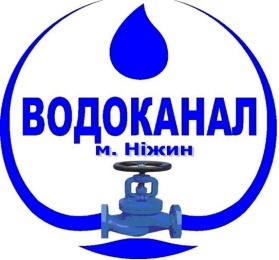                       Код ЄДРПОУ 32009905                                                       16600  м. Ніжин, Чернігівської обл.                           р/рах  №UA305299 0000026003046306025                  вул. Козача, 5                            ПАТ КБ “ПриватБанк”   МФО  305299                           Приймальня: тел./факс (04631) 2-33-09                           Бухгалтерія: тел. 2-51-71                                                   Абонентський відділ: тел.(04631)2-34-86                                                                                 E-mail: nvkg@ukr.net                                                          Диспетчер: тел.  (04631) 7-19-50№______від______________2022р                                                                                                                                                  Начальнику УЖКГ та Б                                                                                     Анатолію  Кушніренку          Відповідно до пропозицій Управління ЖКГ та будівництва з метою реалізації заходів з енергозбереження на КП «Ніжинське управління водопровідно-каналізаційного господарства»  просимо Вас перенаправити кошти  в сумі 316487,00 грн. передбачені на Міську цільову Програму енергозбереження та енергоефективності на 2022-2023 роки КП «Ніжинське управління водопровідно-каналізаційного господарства» затверджену рішенням Ніжинської міської ради VIII скликання від 21 грудня 2021 року на програму «Розвитку та фінансової підтримки комунальних підприємств Ніжинської міської територіальної громади на 2022 рік» та виділити для КП НУВКГ як фінансова підтримка комунальним підприємствам через здійснення внесків до статутного капіталу .Питання раціонального використання енергії та впровадження енергозберігаючих заходів на фоні постійного підвищення цін на енергоносії на сьогодні є одним із найбільш актуальних для вирішення по КП «НУВКГ». Підприємство було і залишається стратегічним об’єктом. Останні ж зміни у країні й комунальному законодавстві створюють складні умови для ведення господарської діяльності, тому постійно постає питання про впровадження заходів, спрямованих на економію. Провідне місце серед них приділяється питанню енергозбереження, оптимізації технологічних процесів та модернізації застарілого і зношеного обладнання. Істотне зниження енерговитрат може бути досягнуте, коли проблема виділяється в окрему структуровану систему та вивчається всебічно у взаємозв'язках з факторами зовнішнього середовища, встановлюються причини виникнення зайвих енерговитрат та їх джерела, визначаються ключові цілі і виробляються  рекомендації з їх досягнення.Директор КП «НУВКГ»                                                               О.М. МарсовКомунальне підприємства«Ніжинське управління водопровідно-каналізаційного господарства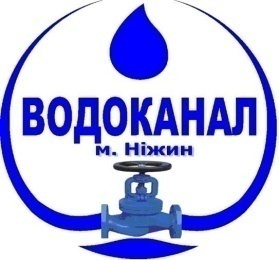                       Код ЄДРПОУ 32009905                                                       16600  м. Ніжин, Чернігівської обл.                           р/рах  №UA305299 0000026003046306025                  вул. Козача, 5                            ПАТ КБ “ПриватБанк”   МФО  305299                           Приймальня: тел./факс (04631) 2-33-09                           Бухгалтерія: тел. 2-51-71                                                   Абонентський відділ: тел.(04631)2-34-86                                                                                 E-mail: nvkg@ukr.net                                                          Диспетчер: тел.  (04631) 7-19-50№______від______________2022р                                                                                                                                                                                                                                           Начальнику УЖКГ та Б                                                                                     Анатолію  Кушніренку          Відповідно до пропозицій Управління ЖКГ та будівництва з метою реалізації заходів з енергозбереження на КП «Ніжинське управління водопровідно-каналізаційного господарства»  просимо Вас перенаправити кошти  в сумі 316487,00 грн. передбачені на Міську цільову Програму енергозбереження та енергоефективності на 2022-2023 роки КП «Ніжинське управління водопровідно-каналізаційного господарства» затверджену рішенням Ніжинської міської ради VIII скликання від 21 грудня 2021 року на програму «Розвитку та фінансової підтримки комунальних підприємств Ніжинської міської територіальної громади на 2022 рік» та виділити для КП НУВКГ як фінансова підтримка комунальним підприємствам через здійснення внесків до статутного капіталу .Питання раціонального використання енергії та впровадження енергозберігаючих заходів на фоні постійного підвищення цін на енергоносії на сьогодні є одним із найбільш актуальних для вирішення по КП «НУВКГ». Підприємство було і залишається стратегічним об’єктом. Останні ж зміни у країні й комунальному законодавстві створюють складні умови для ведення господарської діяльності, тому постійно постає питання про впровадження заходів, спрямованих на економію. Провідне місце серед них приділяється питанню енергозбереження, оптимізації технологічних процесів та модернізації застарілого і зношеного обладнання. Істотне зниження енерговитрат може бути досягнуте, коли проблема виділяється в окрему структуровану систему та вивчається всебічно у взаємозв'язках з факторами зовнішнього середовища, встановлюються причини виникнення зайвих енерговитрат та їх джерела, визначаються ключові цілі і виробляються  рекомендації з їх досягнення.Поряд з проблемами енергозбереження існує нагальне питання дефіциту та нестачі питної води. Її відсутність  в житлових будинках, медичних установах, навчальних закладах та інших установах і організаціях може призвести до ускладнення санітарно-епідемічної ситуації, виникнення та поширення інфекційних хвороб серед населення. Причини цього можуть бути різні: проведення планово-попереджувальних ремонтів та виконання аварійно-відновлювальних робіт на мережах централізованого водопостачання, водовідведення і очисних спорудах; у разі виникнення надзвичайних ситуацій. Зважаючи на стан мереж централізованого водопостачання та водовідведення, які зношені і замортизовані майже на 60%, враховуючи ситуацію, що склалась на сьогоднішній день – загроза виникнення надзвичайної ситуації існує нагальна потреба придбання спеціальної техніки, яка б надала можливість та забезпечила швидке і, якомога, безперебійне постачання населення, підприємств та організацій питною водою. З метою задоволення невідкладної потреби у питній воді, забезпечення якомога швидшої, сталої та безперебійної її розвозки, зниження загрози ускладнення санітарно-епідемічної ситуації, виникнення та поширення інфекційних хвороб, забезпечення господарсько-питних потреб населення, організацій, підприємств та установ міста хоча б на середньому рівні необхідно придбати спеціально сконструйовані пересувні ємності.Для забезпечення виробничої діяльності підприємства, надання якісно послуг з централізованого водовідведення та очистки  стічних вод, з метою підвищення ефективності та збільшення надійності роботи системи водовідведення, зменшення витрат електроенергії, з метою зниження кількості та недопущення виникнення аварійних ситуацій на мережах каналізації, які призводять до відсутності водопостачання і водовідведення центральної частини міста  та створюють незручності в побуті мешканцям, роботи закладів освіти, підприємств та організацій, для вирішення проблеми та питання екологічної і епідемічної безпеки попередження забруднення навколишнього природного середовища та виникнення надзвичайних екологічних ситуацій існує нагальна проблема закупівлі каналопромивальної машини та вантажного мікроавтобуса для транспортування даного обладнання та інших вантажів.Зважаючи на вищевикладене просимо вас внести зміни до Міської цільової Програми «Розвитку та фінансової підтримки комунальних підприємств  Ніжинської міської  територіальної громади на  2022 рік» - замінити заходи:72 000 грн. придбання Швонарізчика;54 500 грн. придбання Віброплити Wiber UGMS-27 для ущільнення ґрунту/асфальту 55 000,00 грн. придбання Молотка відбійного Bosch GSH 16-28  76 000,00 грн. придбання Мотопомпи Honda WT 40 XK3 DE 49 000,00 грн.  придбання Генератора бензиновий Konner&Sohnen KS 10000E9 000,00 грн.  придбання Зварювального інверторного апарату Tesla Weld MMA 29120 000,00 грн.  придбання Мотокоси STIHL FS 70 C-E12 000,00грн. придбання Бензопили STIHL MS 250 69 000,00 грн. Модернізація комп&apos;ютерної техніки та програмного забезпечення705 400,0 грн. придбання вантажного мікроавтобуса Renault Trafic 490 000,0 грн. придбання каналопромивальної машини ROM EcoNomic1 148 100,0 грн. придбання фрези Stehr SKF 950 XLна більш нагальні:2800000,00 грн. придбання автоцистерни для перевозки питної води2760000,00 грн. придбання каналопромивальної машини 1500000,00 грн. придбання автопричепа з цистерною для перевозки питної водиПереведення на тверде (дров’яне) опалення очисних споруд –установка 2-х твердопаливних котлів – 197 900,0 грн. Автоматизація керування насосними агрегатами КНС "Набережна" – 44 990,0 грн.Модернізація обладнання компенсації реактивної потужності (обладнання автоматичними компенсаторними установками) ГКНС «Синяківська» – 33 480,0 грн.Модернізація обладнання компенсації реактивної потужності (обладнання автоматичними компенсаторними установками) об’єкти Очисних споруд – 40 117,0 грн.Директор КП «НУВКГ»                                                                        О.М. Марсов1Ініціатор розроблення програми Виконавчий комітет Ніжинської міської ради2Законодавча  база програмиЗакон України «Про місцеве самоврядування в Україні», Бюджетний кодекс України3Розробник програмиУправління житлово-комунального господарства та будівництва Ніжинської міської ради 4Головний розпорядник бюджетних коштівУправління житлово-комунального господарства та будівництва Ніжинської міської ради5Відповідальні виконавці програми(учасники програми)Управління житлово-комунального господарства та будівництва Ніжинської міської ради КП «ВУКГ», КП КК «Північна», КП «НУВКГ», КП «СЄЗ»6Термін реалізації програми2022р.7Загальний обсяг фінансових ресурсів, необхідних для реалізації програми, всього, у тому числі оплата заборгованості минулих років:10 676 487 грн7.1.Коштів бюджету Ніжинської міської територіальної громади10 676 487грн7.2Кошти  інших джерел0,00 грн№ з/пФінансова підтримка комунальних підприємств через здійснення внесків до статутного капіталу комунальних підприємств за рахунок коштів спеціального фондуОбсяги фінансування, грн.Обсяги фінансування, грн.Обсяги фінансування, грн.Обсяги фінансування, грн.Обсяги фінансування, грн.Обсяги фінансування, грн.1Фінансова підтримка комунальних підприємств через здійснення внесків до статутного капіталу комунальних підприємств за рахунок коштів спеціального фонду20182019202020212022Разом:аКП «ВУКГ» 7598000781870017730000159777502 000 00051124450бКП «НУВКГ» 129450086500023650005126200737648717027187в  КП «КК Північна»4200001085000113500080000003440000гКП «СЄЗ»9800088000088000095000002808000дКП «ВАТПП»00025000025000Разом по розділу 194105001064870022110000228789509376487744246372Фінансова підтримка комунальних підприємств через надання безповоротної фінансової допомоги на сплату податків та  зборів до місцевого, обласного та державного бюджетів за рахунок коштів загального фондуОбсяги фінансування, грн.Обсяги фінансування, грн.Обсяги фінансування, грн.Обсяги фінансування, грн.Обсяги фінансування, грн.Обсяги фінансування, грн.аКП «СЄЗ»3800038000бКП «НУВКГ»250000400000 650000вКП «ВУКГ»19318471931847гКП «Комунальний ринок»250000250000дКТВП «Школяр»120000120000Разом по розділу 2380000250000270184702869,9673Фінансова допомога для вирішення окремих питань господарської діяльності комунальних підприємств за рахунок коштів загального фондуОбсяги фінансування, грн.Обсяги фінансування, грн.Обсяги фінансування, грн.Обсяги фінансування, грн.Обсяги фінансування, грн.Обсяги фінансування, грн.аКП «ВУКГ»899400191140010000003810800бКП «НУВКГ»700000265000048719508221950в  КП «КК Північна»124700124700гКП «СЄЗ»0дКТВП «Школяр»504540110455 300000914995Разом по розділу 3070000041786406893805130000013072445Всього по програмі944850011348700265386403116275510 676 48789 175 082РизикиТак чи ні, пом’якшуючі факториНаявність своєчасного і в необхідному обсязі фінансуванняСпівфінансування проекту з місцевого бюджету може бути нестабільним у зв’язку з нестабільністю в державі. Своєчасне надходження коштів програми пом'якшить цей ризик.Ризик пов’язаний з необхідністю отримання дозволів, ліцензій та погодженьДля виконання деяких заходів Програми доведеться отримати ряд дозволів, знайти підрядників для виконання супутніх робіт, проте цей ризик не є значним. Ризик, пов'язаний з розширенням системи водопостачанняДаний ризик існує, оскільки не очікується швидкої окупності такого типу проектівЛюдський факторПідприємству доведеться вдосконалити підрозділ по експлуатації мереж і споруд водопостачання. Для підвищення ефективності роботи та для успішної реалізації проектів, фахівцям цього підрозділу необхідно буде пройти обов'язкове технічне навчання.Ризик перевищення бюджету (кошторису)Даний ризик може мати місце в випадку затримки в термінах виконання проекту.Тарифи й платоспроможність населенняВідшкодування витрат (собівартості) підприємству Даний проект не впливає на цей ризик.Ризик  відтермінуванняОсновним фактором, що зм'якшують даний ризик є припущення, що громада зацікавлена у своєчасній реалізації проекту. Також є підтримка місцевої влади. Пролонгація термінів закінчення проектів може привести до суттєвого зростання вартості, через інфляційні процесси.Дотримання графіку впровадження проекту пом’якшить цей ризик.Ефект від впровадження нижче очікуваногоДаний ризик існує, оскільки не очікується швидкої окупності такого типу проектів. Екологічні ризикиДаний ризик є мінімальним Ризик цілісностіВиключення можливостей використання фінансових коштів проекту не по призначенню.НайменуванняДіюча редакція Програми, грн.Редакція Програми, яка пропонується до затвердженняВідхилення, +/-Для КП НУВКГ переведення на тверде (дров’яне) опалення очисних споруд –установка 2-х твердопаливних котлів0197 900,0 грн+197 900,0 Для КП НУВКГ Автоматизація керування насосними агрегатами КНС "Набережна044 990,0 грн.+44 990,0 Для КП НУВКГ Модернізація обладнання компенсації реактивної потужності (обладнання автоматичними компенсаторними установками) ГКНС «Синяківська»033 480,0+33 480,0Для КП НУВКГ Модернізація обладнання компенсації реактивної потужності (обладнання автоматичними компенсаторними установками) об’єкти Очисних споруд040 117,0+40 117,0Для КП НУВКГ-	придбання автоцистерни для перевозки питної води і автопричепа з цистерною для перевозки питної води04 300 000+4 300 000Для КП НУВКГ перерозподілити замість придбання --	72 000 грн. Швонарізчика;-	54 500 грн Віброплити Wiber UGMS-27 для ущільнення ґрунту/асфальту -	55 000,00 грн. Молотка відбійного Bosch GSH 16-28  -	76 000,00 грн. Мотопомпи Honda WT 40 XK3 DE -	49 000,00 грн.  Генератора бензиновий Konner&Sohnen KS 10000E-	9 000,00 грн.  Зварювального інверторного апарату Tesla Weld MMA 291-	20 000,00 грн.  Мотокоси STIHL FS 70 C-E-	12 000,00грн. Бензопили STIHL MS 250 -	69 000,00 грн. Модернізація комп&apos;ютерної техніки та програмного забезпечення-	705 400,0 грн. вантажного мікроавтобуса Renault Trafic -	490 000,0 грн. каналопромивальної машини ROM EcoNomic-	1 148 100,0 грн. фрези Stehr SKF 950 XLна більш нагальні: 	2760000,00 грн. придбання каналопромивальної машини276000027600000Загальний обсяг фінансових ресурсів, необхідних для реалізації програми, всього, у тому числі оплата заборгованості минулих років606000010 676 487грн+4 616 487,0